KUR'AN DA    İNSANLIĞIN EVRENSEL KARDEŞLİĞİ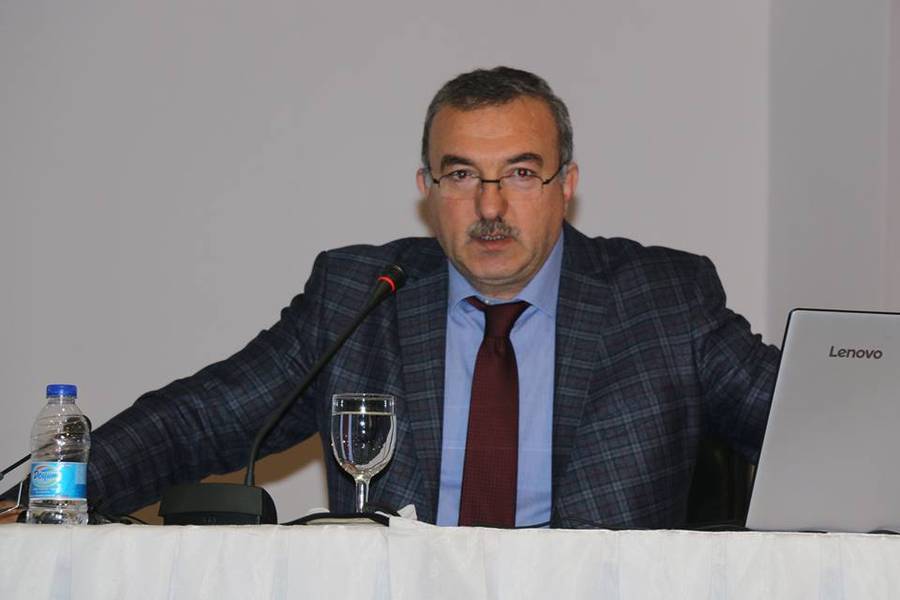 YAZAR-ATATÜRK ÜNİVERSİTESİ İLAHİYAT FAKÜLTESİ ÖĞRETİM ÜYESİ  PROFESÖR DOKTORMusa BİLGİZYER: ESMEK TOPLANTI SALONUTARİH: 12 MART 2018 PAZARTESİ SAAT : 13:00’DE